PENGARUH MODEL PEMBELAJARAN INKUIRI TERHADAP MINAT BELAJAR SISWA PADA TEMA BENDA-BENDA DI SEKITAR KITADI KELAS V SD PAB 20 BANDAR KLIPPASKPRIPSIOlehPUAN WIRANTIARANPM. 181434110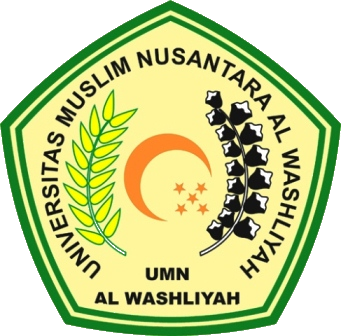 FAKULTAS KEGURUAN DAN ILMU PENDIDIKANUNIVERSITAS MUSLIM NUSANTARAAL-WAHSLIYAHMEDAN2022